ОПИС ДИСЦИПЛІНИМета дисципліни «Інноваційні методики викладання психологічних дисциплін» полягає у формуванні системних знань та навичок інноваційного навчання психології, засвоєння активних методів і прийомів викладання психологічних дисциплін в різних типах навчальних закладах, а також опанування інноваційними підходами до організації та проведення навчальних занять. Завдання дисципліни полягає в набутті здобувачами наукового ступеня «доктор філософії» (PhD): концептуальних основ інноваційного навчання; системних  інноваційних педагогічних технологій; закономірностей та принципів інноваційних методів викладання психологічних дисциплін та особливостей  інноваційної педагогічної діяльності.Дисципліна «Інноваційні методики викладання психологічних дисциплін» забезпечує цілий ряд загальних і спеціальних (фахових)  компетенцій, передбачених освітньо-науковою програмою «Психологія». Серед них:ЗК 1. Здатність до абстрактного мислення, критичного аналізу та синтезу нових знань, генерування нових ідей та досягнення наукових цілей.ЗК 3. Здатність до формування системного наукового світогляду, професійної етики та загального культурного кругозору. ЗК 6. Здатність ініціювати дослідницько-інноваційні проекти та автономно працювати під час їх реалізації.ЗК 8. Здатність налагоджувати наукову взаємодію, співробітництво.ФК 3. Здатність забезпечувати належний рівень якості наукових/науково-методичних продуктів, послуг чи процесів, формулювання наукових і науково-практичних задач, уміння реалізовувати взаємозв’язок наукового знання з практикою.ФК 5. Здатність здійснювати викладацьку діяльність у різних типах закладів вищої освіти, застосовуючи інноваційні форми, засоби, технології навчально-виховної роботи, зокрема й  формування в студентів навичок самостійно здобувати знання.ФК 9. Здатність ініціювати, організовувати та керувати інноваційними проектами на різних рівнях психології.СТРУКТУРА КУРСУПОЛІТИКА ОЦІНЮВАННЯШКАЛА ОЦІНЮВАННЯ 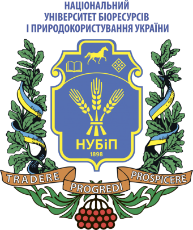 СИЛАБУС ДИСЦИПЛІНИ «ІННОВАЦІЙНІ МЕТОДИКИМ ВИКЛАДАННЯ ПСИХОЛОГІЧНИХ ДИСЦИПЛІН»Рівень вищої освіти – третій (освітньо-науковий)Спеціальність – 033 «Філософія»Рік навчання 1, семестр 2, Форма навчання денна, вечірня, заочнаКількість кредитів ЄКТС 5Мова викладання українська_______________________Лектор курсуЗелінська Ярослава Цезарівна, к. психол. н., доцентКонтактна інформація лектора (e-mail)Кафедра психології,корпус. 1, к. 23, тел. 527-83-54e-mail zelinskaya.yaroslava@gmail.comТемаТемаГодини(лекції/семінарські, практичні,)Години(лекції/семінарські, практичні,)Результати навчанняЗавданняОціню-ванняМодуль 1. Загальні  засади педагогічної інноватикиМодуль 1. Загальні  засади педагогічної інноватикиМодуль 1. Загальні  засади педагогічної інноватикиМодуль 1. Загальні  засади педагогічної інноватикиМодуль 1. Загальні  засади педагогічної інноватикиМодуль 1. Загальні  засади педагогічної інноватикиМодуль 1. Загальні  засади педагогічної інноватикиТема 1.  Загальні  засади педагогічної інноватикиТема 1.  Загальні  засади педагогічної інноватики2/2/142/2/14Знати закономірності, цілі і принципи інноваційного  навчання психології з урахуванням психологічних закономірностей розвитку особистості в умовах навчально-виховного процесу. Розуміти закони перебігуінноваційних педагогічних процесів, структуру і динаміку розвиткуосвітніх інноваційних процесів, а також  умови ефективностіінноваційних педагогічних процесів. Аналізувати основні тенденції сучасної,  психологічної освіти та основні вектори політики формування єдиного європейського освітянського простору. Вміти визначати практичну спроможність змісту психологічної освіти у вищих навчальних закладах України різних ступенів. Опрацювання визначених темою питань та підготуватися до професійної проблемної дискусії на задану тему.Усне опитування 15 балів Тема 1.  Загальні  засади педагогічної інноватикиТема 1.  Загальні  засади педагогічної інноватики2/2/142/2/14Знати закономірності, цілі і принципи інноваційного  навчання психології з урахуванням психологічних закономірностей розвитку особистості в умовах навчально-виховного процесу. Розуміти закони перебігуінноваційних педагогічних процесів, структуру і динаміку розвиткуосвітніх інноваційних процесів, а також  умови ефективностіінноваційних педагогічних процесів. Аналізувати основні тенденції сучасної,  психологічної освіти та основні вектори політики формування єдиного європейського освітянського простору. Вміти визначати практичну спроможність змісту психологічної освіти у вищих навчальних закладах України різних ступенів. Аналіз умов ефективностіінноваційних педагогічних процесів. Перевірка виконання завдання на ЕНК20 балівТема 2. Системніінноваційніпедагогічнітехнології.Тема 2. Системніінноваційніпедагогічнітехнології.2/2/142/2/14Знати особливості навчання і види навчальних занять з психології у вищих навчальних закладах. Вміти демонструвати знання ключових для опрацювання теми першоджерел та вести професійну дискусію на задану тематику, визначати функції лекційних занять, методичні прийоми активізації мислення студентів на лекції, технології керування пізнавальною діяльністю студентів на семінарських та практичних заняттях. Опрацювання визначених темою питань або написання тез доповідей чи авторського есе з подальшою його презентацією.Усне опитування 15 балів Тема 2. Системніінноваційніпедагогічнітехнології.Тема 2. Системніінноваційніпедагогічнітехнології.2/2/142/2/14Знати особливості навчання і види навчальних занять з психології у вищих навчальних закладах. Вміти демонструвати знання ключових для опрацювання теми першоджерел та вести професійну дискусію на задану тематику, визначати функції лекційних занять, методичні прийоми активізації мислення студентів на лекції, технології керування пізнавальною діяльністю студентів на семінарських та практичних заняттях. Аналіз технологійрозвивального навчання.Перевірка виконання завдання на ЕНК20 балівТема 2. Системніінноваційніпедагогічнітехнології.Тема 2. Системніінноваційніпедагогічнітехнології.2/2/142/2/14Розуміти особливості застосовувати теоретичних знань на практиці; різновиди практичних занять залежно від місця їх проведення, основні форми здійснення самостійної роботи, основні види практики у вищих навчальних закладах та специфіку їх організації і проведення.Проміжний контрольПроміжний контроль11Узагальнення набутих знань та умінь.Виконати тестПеревірка виконання тестів на ЕНК30 балівМодуль 2. Методи  інноваційного навчанняМодуль 2. Методи  інноваційного навчанняМодуль 2. Методи  інноваційного навчанняМодуль 2. Методи  інноваційного навчанняМодуль 2. Методи  інноваційного навчанняМодуль 2. Методи  інноваційного навчанняМодуль 2. Методи  інноваційного навчанняТема 1. Особливості і принципи проблемного навчання.Тема 1. Особливості і принципи проблемного навчання.4/4/144/4/14Розуміти своєрідність понять «проблемне запитання», «проблемна задача», «проблемне завдання», «проблемна ситуація», «проблемне навчання»; знати суть вітчизняних та зарубіжних теорій проблемного навчання та історичні передумови виникнення методології проблемного навчання. Вміти організувати навчальну діяльність студентів щодо використання методів проблемного навчання з урахуванням критеріїв структурно-логічної технології на основі вибору змісту, форм, методів і засобів проблемного навчання на кожному етапі процесу з урахуванням поетапної діагностики результатів.Опрацювання визначених темою питань або написання тез доповідей чи авторського есе. Усні Усне опитування 8 балів Тема 1. Особливості і принципи проблемного навчання.Тема 1. Особливості і принципи проблемного навчання.4/4/144/4/14Розуміти своєрідність понять «проблемне запитання», «проблемна задача», «проблемне завдання», «проблемна ситуація», «проблемне навчання»; знати суть вітчизняних та зарубіжних теорій проблемного навчання та історичні передумови виникнення методології проблемного навчання. Вміти організувати навчальну діяльність студентів щодо використання методів проблемного навчання з урахуванням критеріїв структурно-логічної технології на основі вибору змісту, форм, методів і засобів проблемного навчання на кожному етапі процесу з урахуванням поетапної діагностики результатів.Концептуальні засадиметодів проблемного навчання.Перевірка виконання завдання на ЕНК15 балівТема 2. Особливості і принципи програмованого навчання.Тема 2. Особливості і принципи програмованого навчання.4/4/144/4/14Знати своєрідність інформаційно-комп’ютерних технологій, що реалізуються в дидактичних системах комп’ютерного навчання на основі діалогу «людина-машина» за допомогою різноманітних навчальних програм (тренінгових, контролюючих, інформаційних тощо) за рахунок дозованої покрокової програми та алгоритмізації. Визначати причини актуалізації та основні вектори розвитку дистанційних технологій навчання, знати ресурси дистанційного навчання: каталоги освітніх сайтів; інтерактивне дистанційне навчання; електронні бібліотеки; інтернет-енциклопедії; сайти навчальних закладів; дистанційні олімпіади, конкурси, проекти; чат-заняття; телеконференція; характерні риси дистанційного навчання та види дистанційної освіти. Знати своєрідність дистанційного навчання на основі системи MOODL і особливості змішаного навчання як перспективного напряму розвитку інноваційної освіти.Опрацювання визначених темою питань або написання тез доповідей чи авторського есе з подальшою його презентацією.Усне опитування 8 балів Тема 2. Особливості і принципи програмованого навчання.Тема 2. Особливості і принципи програмованого навчання.4/4/144/4/14Знати своєрідність інформаційно-комп’ютерних технологій, що реалізуються в дидактичних системах комп’ютерного навчання на основі діалогу «людина-машина» за допомогою різноманітних навчальних програм (тренінгових, контролюючих, інформаційних тощо) за рахунок дозованої покрокової програми та алгоритмізації. Визначати причини актуалізації та основні вектори розвитку дистанційних технологій навчання, знати ресурси дистанційного навчання: каталоги освітніх сайтів; інтерактивне дистанційне навчання; електронні бібліотеки; інтернет-енциклопедії; сайти навчальних закладів; дистанційні олімпіади, конкурси, проекти; чат-заняття; телеконференція; характерні риси дистанційного навчання та види дистанційної освіти. Знати своєрідність дистанційного навчання на основі системи MOODL і особливості змішаного навчання як перспективного напряму розвитку інноваційної освіти.Концептуальні засадиметодів програмованого навчання.Перевірка виконання завдання на ЕНК15 балівТема 3. Інноваційні методи інтерактивного навчання.Тема 3. Інноваційні методи інтерактивного навчання.4/4/144/4/14Знати засади та особливості інтерактивного навчання, вміти використовувати професійно-ділові ігрові технології під час вирішення психологічних завдань на основі компромісного вибору (ділові та рольові ігри, імітаційні вправи, індивідуальний тренінг, комп’ютерні програми тощо). Вміти  визначати практичну спроможність методу дискусії у процесі вивчення психологічних дисциплін, застосовувати такі форми дискусії як, "мозкова атака", метод "круглого столу", форум, дебати, симпозіум тощо. Знати основні види інтерактивних освітніх технологій. Оопанувати специфікою застосування рольових, ділових, дидактичних та управлінських ігор у процесі вивчення психологічних дисциплін; застосовувати метод конкретних ситуацій (case study), як пошуку варіантів кращих рішень шляхом відкритої дискусії.Опрацювання визначених темою питань або написання тез доповідей чи авторського есе з подальшою його усною чи письмовою презентацією.Усне опитування 9 балів Тема 3. Інноваційні методи інтерактивного навчання.Тема 3. Інноваційні методи інтерактивного навчання.4/4/144/4/14Знати засади та особливості інтерактивного навчання, вміти використовувати професійно-ділові ігрові технології під час вирішення психологічних завдань на основі компромісного вибору (ділові та рольові ігри, імітаційні вправи, індивідуальний тренінг, комп’ютерні програми тощо). Вміти  визначати практичну спроможність методу дискусії у процесі вивчення психологічних дисциплін, застосовувати такі форми дискусії як, "мозкова атака", метод "круглого столу", форум, дебати, симпозіум тощо. Знати основні види інтерактивних освітніх технологій. Оопанувати специфікою застосування рольових, ділових, дидактичних та управлінських ігор у процесі вивчення психологічних дисциплін; застосовувати метод конкретних ситуацій (case study), як пошуку варіантів кращих рішень шляхом відкритої дискусії.Концептуальні засадиметодів іінтерактивного навчання.Перевірка виконання завдання на ЕНК15 балівПроміжний контрольПроміжний контроль11Узагальнення набутих знань та умінь.Виконати тестПеревірка виконання тестів на ЕНК30 балівМодуль 3. Інноваційні підходи до організації та проведення навчальних занятьМодуль 3. Інноваційні підходи до організації та проведення навчальних занятьМодуль 3. Інноваційні підходи до організації та проведення навчальних занятьМодуль 3. Інноваційні підходи до організації та проведення навчальних занятьМодуль 3. Інноваційні підходи до організації та проведення навчальних занятьМодуль 3. Інноваційні підходи до організації та проведення навчальних занятьМодуль 3. Інноваційні підходи до організації та проведення навчальних занятьТема 1.  Інноваційна культура педагога Тема 1.  Інноваційна культура педагога 2/2/142/2/14Розуміти особливості педагогічної діяльності та своєрідність елементарної, базової та високої інноваційної культури викладача з урахуванням критеріїв  готовності викладача вищої школи до інноваційної діяльності. Вміти надавати критичну авторську оцінку навчального співробітництва та стилів педагогічного спілкування як форми взаємодії суб’єктів освітнього процесу.Пояснювати механізми педагогічної взаємодії і способи її реалізації в практичній роботі на рівні взаємовідносин і на рівні виконавчих дій. Вміти використовувати на практиці інноваційні технології організації аудиторної і позааудиторної работи студентів. Опрацювання визначених темою питань або написання тез доповідей чи авторського есе з подальшою його презентацією.Усне опитування 15 балів Тема 1.  Інноваційна культура педагога Тема 1.  Інноваційна культура педагога 2/2/142/2/14Розуміти особливості педагогічної діяльності та своєрідність елементарної, базової та високої інноваційної культури викладача з урахуванням критеріїв  готовності викладача вищої школи до інноваційної діяльності. Вміти надавати критичну авторську оцінку навчального співробітництва та стилів педагогічного спілкування як форми взаємодії суб’єктів освітнього процесу.Пояснювати механізми педагогічної взаємодії і способи її реалізації в практичній роботі на рівні взаємовідносин і на рівні виконавчих дій. Вміти використовувати на практиці інноваційні технології організації аудиторної і позааудиторної работи студентів. Аналіз особливостей інноваційноїпедагогічної діяльностіПеревірка виконання завдання на ЕНК20 балівТема 2. Прийоми та засоби активізації учбово-пізнавальної діяльності студентів.Тема 2. Прийоми та засоби активізації учбово-пізнавальної діяльності студентів.2/2/142/2/14Знати передумови формування мотивації  учбово-пізнавальної діяльності студентів  та вміти використовувати інноваційні освітні технології щодо формування пізнавального інтересу. Вміти аргументовано дискутувати на визначені теми та публічно (в усній та письмовій формі) представляти результати авторських напрацювань (в тому числі й у вигляді презентацій). Вміти використовувати набуті знання для демонстрації наочності  при поясненні психологічного матеріалу, підбирати і використовувати різні види наочності на заняттях. Вміти застосовувати інноваційні прийоми активізації розумової діяльності студентів у процесі засвоєння ними психологічного матеріалу, через постановку риторичних питань по змісту вивченого матеріалу, через аналіз проблемних ситуацій, відповіді на програмовані та альтернативні тестові питання та інше. Вміти використовувати здобуті знання для створення комфортних умов навчання, при яких студент відчуває свою успішність та інтелектуальну спроможність.Опрацювання визначених темою питань або написання тез доповідей чи авторського есе з подальшою його презентацією.Усне опитування 15 балів Тема 2. Прийоми та засоби активізації учбово-пізнавальної діяльності студентів.Тема 2. Прийоми та засоби активізації учбово-пізнавальної діяльності студентів.2/2/142/2/14Знати передумови формування мотивації  учбово-пізнавальної діяльності студентів  та вміти використовувати інноваційні освітні технології щодо формування пізнавального інтересу. Вміти аргументовано дискутувати на визначені теми та публічно (в усній та письмовій формі) представляти результати авторських напрацювань (в тому числі й у вигляді презентацій). Вміти використовувати набуті знання для демонстрації наочності  при поясненні психологічного матеріалу, підбирати і використовувати різні види наочності на заняттях. Вміти застосовувати інноваційні прийоми активізації розумової діяльності студентів у процесі засвоєння ними психологічного матеріалу, через постановку риторичних питань по змісту вивченого матеріалу, через аналіз проблемних ситуацій, відповіді на програмовані та альтернативні тестові питання та інше. Вміти використовувати здобуті знання для створення комфортних умов навчання, при яких студент відчуває свою успішність та інтелектуальну спроможність.Аналіз розвитку інноваційноїповедінки педагога.Перевірка виконання завдання на ЕНК20 балівПроміжний контрольПроміжний контроль11Узагальнення набутих знань та умінь.Виконати тестПеревірка виконання тестів на ЕНК30 балівНавчальна роботаНавчальна роботаНавчальна роботаНавчальна роботаНавчальна роботаНавчальна робота70ЕкзаменРозуміння сутності й особливостей педагогічноїінноватики,  особливості впровадження  педагогічної технології та здійснення інноваційноїпедагогічної діяльності.Розуміння сутності й особливостей педагогічноїінноватики,  особливості впровадження  педагогічної технології та здійснення інноваційноїпедагогічної діяльності.Виконати тест, пройти усну співбесіду за відкритими питаннями тесту.30Всього за курсВсього за курсВсього за курсВсього за курсВсього за курсВсього за курс100Політика щодо дедлайнів та перескладання:Всі роботи здаються у визначені робочою програмою строки. Роботи, які здаються із порушенням термінів без поважних причин, оцінюються на нижчу оцінку. Перескладання винесених на опрацювання здобувачів вищої освіти тем відбувається з дозволу лектора за наявності поважних причин (наприклад, лікарняний, стажування або відрядження). Політика щодо академічної доброчесності:Списування під час самостійних робіт, тестування та заліку заборонені (в т. ч. із використанням мобільних девайсів). Авторські есе та тези доповідей перевіряються на плагіат.Політика щодо відвідування:Відвідування занять є обов’язковим, проте не оцінюється. За об’єктивних причин (наприклад, хвороба, міжнародне стажування) навчання може відбуватись індивідуально (в дистанційній on-line формі за погодженням із деканом факультету)Оцінювання Контроль знань здійснюється за системою ECTS, яка передбачає дворівневе оцінювання засвоєного матеріалу, зокрема оцінювання теоретичної (знання) та практичної підготовки (вміння) у співвідношенні 50/50, тобто 35 балів максимум знання і 35 балів – вміння. Проміжний контроль знань відбувається після кожної теми у формі тестування, максимум 2 бали. Підсумкова атестація – максимум 30 балів. Рейтинг здобувача вищої освіти, балиОцінка національна за результати складання екзаменів заліківОцінка національна за результати складання екзаменів заліківРейтинг здобувача вищої освіти, балиЕкзаменівЗаліків90-100Відміннозараховано74-89Добрезараховано60-73Задовільнозараховано0-59незадовільно не зараховано